Chip back potential is the level which bulk silicon is maintained by on-chip connection, or it is the level to which the chip back must be connected when specifically stated below. If no potential is given the chip back should be isolated.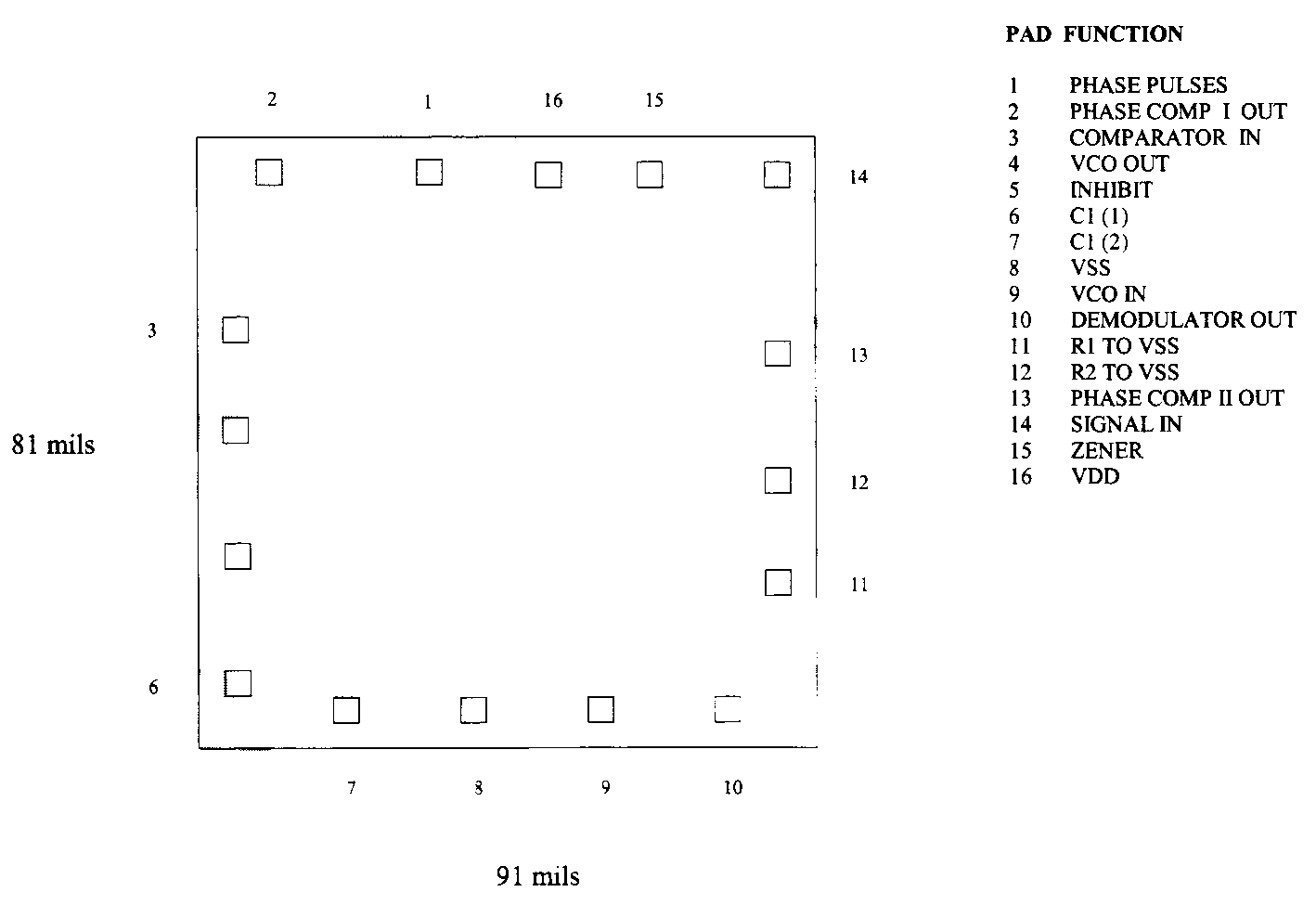 Top Material: Al Backside Material: SiliconBond Pad Size: .004” X .004” Backside Potential: VDDMask Ref: APPROVED BY: DK 			DIE SIZE .081” X .091” 	              DATE:  7/22/21 MFG: TIH			                         THICKNESS  .025”	                        P/N: CD4046BHDG 10.1.2Rev B, 7/19/02